Ich besuche die „i“ Messe 2021 mit folgenden Schülern: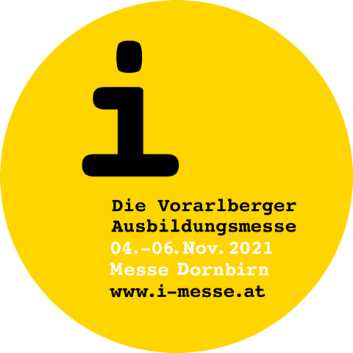 Kontaktdaten Ansprechpartner/Lehrperson:Kontaktdaten Schüler/innen:Schule:Klasse:Datum und Uhrzeit des Eintritts:Vorname:Nachname:Telefon-Nr.E-Mail-Adresse:Vorname:Nachname:Telefon-Nr.E-Mail-Adresse: